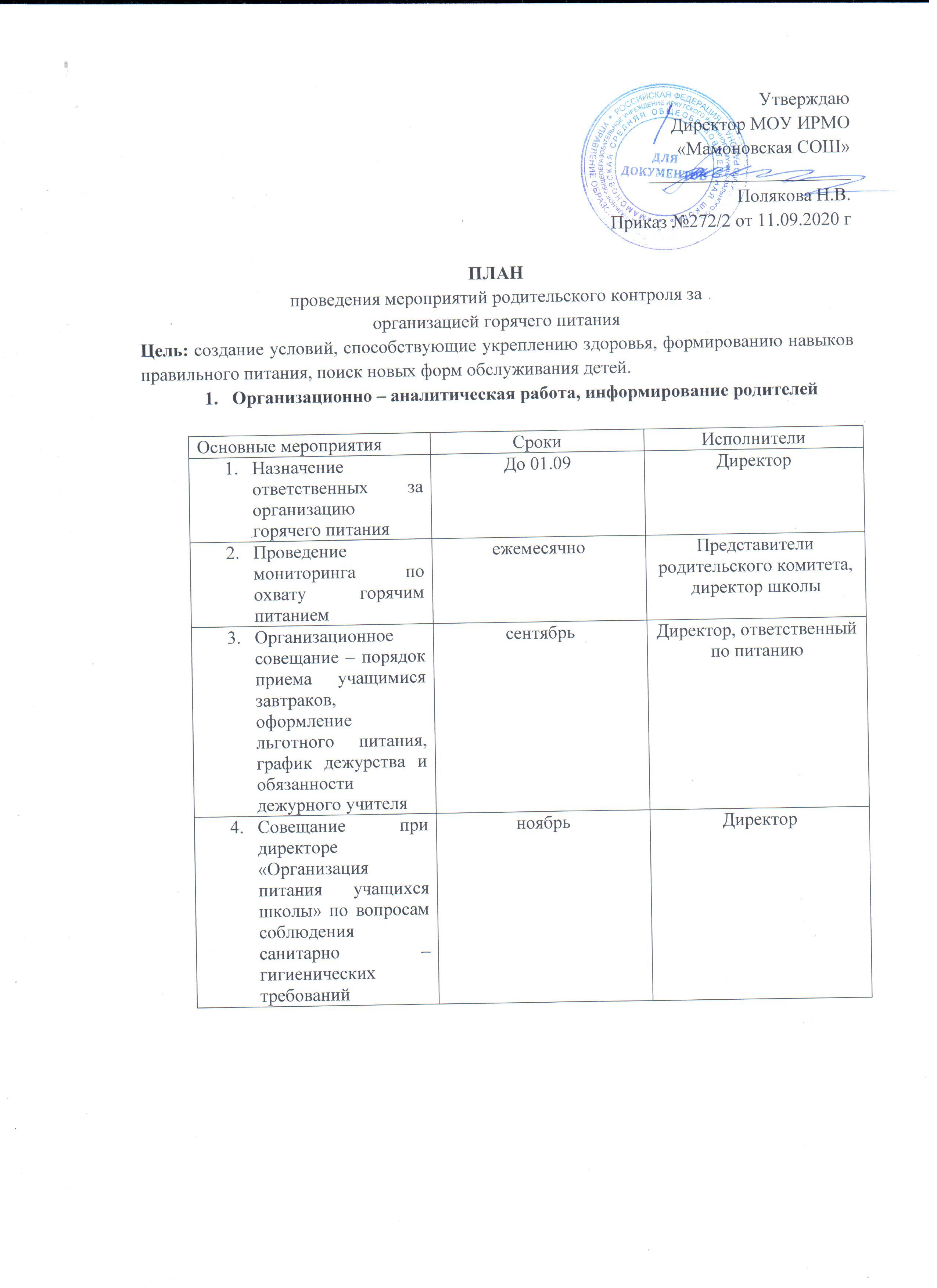 Методическое обеспечениеОрганизация работы по улучшению материально-техническойбазы помещения (буфет – раздаточная) для приёма пищиРабота по воспитанию культуры питания,пропаганде здорового образа жизни среди учащихся5.Работа по воспитанию культуры питания,пропаганде здорового образа жизни среди родителей учащихсяОрганизация деятельности комиссии по контролю за организацией и качеством питания обучающихся. Родительский контроль за организацией питания детей в общеобразовательной организацииРешение вопросов качественного и здорового питания обучающихся, пропаганды основ здорового питания общеобразовательной организации должно осуществляться при взаимодействии с общешкольным родительским комитетом, общественными организациями.Порядок проведения мероприятий по родительскому контролю за организацией питания обучающихся, в том числе и регламентирующегопорядок доступа законных представителей обучающихся в помещения для приема пищи, рекомендуется регламентировать локальным нормативным актом общеобразовательной организации.При проведении мероприятий родительского контроля за организацией питания детей в организованных детских коллективах могут быть оценены:соответствие реализуемых блюд утвержденному меню;-санитарно-техническое содержание помещения (буфета-раздаточная) для приёма пищи, состояние обеденной мебели, столовой посуды, наличие салфеток и т.п.;условия соблюдения правил личной гигиены обучающимися;наличие и состояние санитарной одежды у сотрудников, осуществляющих раздачу готовых блюд;объем и вид пищевых отходов после приема пищи;наличие	лабораторно-инструментальных	исследований	качества	и безопасности поступающей пищевой продукций и готовых блюд;вкусовые предпочтения детей, удовлетворенность ассортиментом и качеством потребляемых блюд по результатам выборочного опроса детей с согласия их родителей или иных законных представителей;информирование родителей и детей о здоровом питании.Организация родительского контроля может осуществляться в форме анкетирования родителей и участие в работе общешкольной комиссии.Итоги проверок обсуждаются на общеродительских собраниях и могут явиться основанием для обращений в адрес администрации образовательной организации, ее учредителя, органов контроля (надзора).Комиссия по контролю за организацией и качеством питания обучающихся в своей деятельности руководствуется законодательными и иными нормативными правовыми актами Российской Федерации, приказами и распоряжениями органов управления образованием, уставом и локальными актами образовательного учреждения.Состав комиссии по питанию избирается на заседании Совета школы.Члены комиссии из своего состава выбирают председателя.Работа комиссии осуществляется в соответствии с планом, согласованным с администрацией школы.Результаты проверок и меры, принятые по устранению недостатков оформляются актами и рассматриваются на заседаниях комиссии с приглашением заинтересованных лиц.Заседание комиссии оформляется протоколом и доводится до сведения администрации школы.Основные направления деятельности комиссии:оказывает содействие администрации школы в организации питания обучающихся;осуществляет контроль за целевым использованием продуктов питания и готовой продукции, за соответствием рационов питания согласно утвержденному меню, за качеством готовой продукции; за санитарным состоянием пищеблока; за выполнением графика поставок продуктов иготовой продукции, сроками их хранения и использования; за организацией приема пищи обучающихся; за соблюдение графика работы буфета- раздаточной;проводит проверки качества сырой продукции, поступающей на пищеблок, условий ее хранения, соблюдения сроков реализации, норм вложения и технологии приготовления пищи, норм раздачи готовой продукции и выполнения других требований, предъявляемых надзорами органами и службами;организует и проводит опрос обучающихся по ассортименту и качеству отпускаемой продукции и представляет полученную информацию руководству школы;вносит администрации школы предложения по улучшению обслуживания обучающихся;оказывает содействие администрации школы в проведении просветительской работы среди обучающихся и их родителей (законных представителей) по вопросам рационного питания;привлекает родительскую общественность и различные формы самоуправления школы к организации и контролю за питанием обучающихся.5.Организация		работы школьной комиссии	по питанию(учащиеся, педагоги, родители)СентябрьКомиссия по питанию Совета школы6.Осуществление	ежедневного контроля	за	работой столовой администрацией школы, проведение целевых тематических проверокВ	течение годаАдминистрация7. Оформление стендов: «Информация по	питанию», «Поговорим 	о правильном . питании»Сентябрь	– декабрьЗаместитель директора по ВРОсновные мероприятияСрокиИсполнители1. Организация консультаций для классных руководителей 1- 9 классы по темам:«Культура поведения учащихся во время приёма пищи, соблюдение санитарно-гигиенических требований»«Организация горячего питания – залог сохранения здоровья»В	течение годаЗам.	Директора по ВР, классные руководителиОсновные мероприятияСрокиИсполнители1. Эстетическое оформление буфета-раздаточнойВ течение годаЗам. Директора по АХРОсновные мероприятияСрокиИсполнители1.	Проведение	классных	часов	по темам:«Режим дня и его значение»«Культура приёма пищи»«Острые кишечные заболевания и их профилактика»«Чтоб здоровым стать ты мог, пей скорей фруктовый сок»«Что мы едим»«Вредные продукты»Сентябрь Октябрь ЯнварьФевральМарт АпрельКлассные руководители2. Конкурс газет среди учащихся 5-9Ноябрьклассов «О вкусной и здоровой пище»3.	Конкурс	фотографий	и	рецептов «Любимое блюдо нашей семьи»АпрельКлассныеруководители4. Воспитание культуры питания и здорового образа жизни средствами учебных предметов: окружающий мир, биология, физическая культура, русский языкВ течение годаУчителяАнкетирование	родителей «Вашипредложения по развитию школьного питания»МайАдминистрацияОсновные мероприятияСрокиИсполнители1. Проведение родительских собраний по темам:«Совместная работа семьи и школы по формированию здорового образа жизни дома»«Питание учащихся»«Профилактика желудочно - кишечных заболеваний, инфекционных, простудных заболеваний»СентябрьОктябрьДиректор школыКлассные руководители2. Родительский лекторий «Здоровье вашей семьи»ФевральСоциальный педагог3. Встреча врача с родителями «Личная гигиена ребенка»ОктябрьВрачАнкетирование	родителей «Ваши предложения на новый учебный год поразвитию школьного питания»Декабрь АпрельКлассные руководители